Obecní úřad HusinecU Radnice 64, Řež250 68  HusinecVážení občané obce Husinec-Řež, vážené paní učitelky, vážené děti,dovolte nám tímto poděkovat za Vaši pomoc a aktivitu během Tříkrálové sbírky. Velice si vážíme Vaší podpory a spolupráce i v současné nelehké situaci, kdy stav pandemie COVID většinou nedovolil klasický způsob koledy Tří králů. Ve Vaší obci se přesto vypravila skupinka Tří králů z lesní školky a podařilo se jim vybrat částku ve výši Kč 3 661. Celkový výtěžek Tříkrálové sbírky 2022, zajišťovaný Charitou Neratovice, byl ve výši Kč 65.637. Tato částka bude použita na nákup kompenzačních pomůcek pro seniory Domu s pečovatelskou službou Sv. Jakuba v Libiši a obnovu zahrady v jejich areálu.V závěru bychom si Vám ještě jednou dovolili poděkovat za Vaši podporu, popřát Vám hodně zdraví a popřát nám všem, abychom se co nejdříve mohli opět osobně ve zdraví setkávat a v následujícím roce přivítat Tři krále tak, jak jsme po dlouhá léta zvyklí.Děkujeme za Vaši štědrost.        Miloslava Machovcová    ředitelka Charity Neratovice 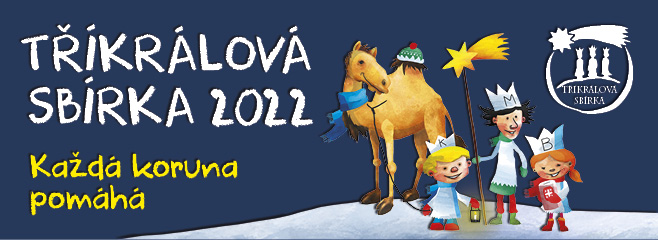 